PROJEKTNI RADKonfigurisanje obradnog centraPodaci o studentu:Zadatak:Na osnovu zadatih podataka, potrebno je izvršiti konfigurisanje obradnog centra. Potrebno je priložiti:1. proračunske listove2. radionički crtež glavnog vretenaPodaci:Datum prijema:                                                                                                  Zadao:______________________                                                            _________________________                                                                                                      Mr Branislav Sredanović, v. asis.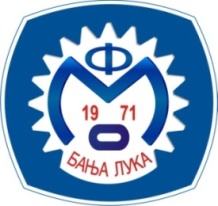 UNIVERZITET U BANJOJ LUCIMašinski fakultetKatedra za proizvodne i računarom podržane tehnologijeIme i prezime studenta:_______________________________________Broj indeksa:________________Školska godina:________________1.Gab. dimenzije na osnovu učestanosti:_____ x _____ x _____2.Maksimalna dužina alata:Lmax =  ______________  [mm]3.Maksimalni prečnik glodala:DmaxG = _____________  [mm]4.Maksimalni prečnik burgije:DmaxB = _____________  [mm]5.Minimalni prečnik alata:Dmin = ______________  [mm]6.Težina predmeta:mp = ________________ [kg]7.Materijal najlošije obradivosti:________________________8.Oblik vretenaIn-line      Remen između     Remen konzolno9.Maksimalna brzina pomoćnog kretanja:vmax = ______________ [m/s]10.Vrijeme ubrzanja radnog stolat1 = ________________ [s]